ACTA DE CONSTITUCIÓN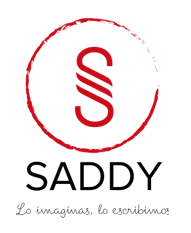 En  la Unidad Educativa Tulcán de la ciudad de Tulcán,  a los veintisiete días del mes septiembre del dos mil diecisiete, siendo las 7:00 horas, quienes suscribimos la presente acta, nos reunimos en Asamblea General de Socios y Socias, con la finalidad de formar la empresa: Saddy, la misma regirá  su accionar, según lo establecen  los  artículos del  Estatuto empresarial.  Saddy tiene como objetivo elaborar artesanías en material reciclado y escribir cartas para toda ocasión para satisfacer las necesidades y expectativas de los clientes.Nuestra empresa se constituye bajo la modalidad de Sociedad Cooperativa y está integrada por socios y socias, cuyos nombres se detallan a continuación:ESTATUTO DE LA EMPRESA SADDYCOOPERATIVA PARTICIPANTE EN EL PROYECTO EJE (EMPRESA JOVEN ECUATORIANACAPITULO IDENOMINACIÓN Y ÁMBITO SOCIAL DE ACTUACIÓNArt.1 Nombre y Razón SocialLa Miniempresa funcionará bajo el nombre de Saddy, mismo que toma de las letras iniciales de los socios fundadores: Steven, Ámbar, Darling, y Dylan. Está conformada por cuatro socios, cuyos nombres se detallan a continuación:Erazo Quenguán Steven Leonardo.Hernández López Ámbar Gisella.Hernández Posso Dylan Alejandro.Riofrio Mejia Darling Yasmin.Art. 2 Objeto SocialLa Miniempresa Saddy tiene por objeto las siguientes actividades:Elaboración de Artesanías con Papel, de las cuáles se desprenden:Origami (Papel doblado en dos, y tres dimensiones).Pop-Up (Tarjetas, y Adornos, en los que el papel tiene movilidad).Paper-Craft: Generalidades.Elaboración de Escritos de cualquier asunto, de las cuáles se desprenden:Cartas familiares, sentimentales, de felicitación, etc.; de las manos de nuestros talentosos escritores.Todas estas artesanías estarán fabricadas con Materia Prima de Calidad, y mucho esfuerzo de por medio.Art. 3 Duración de la Actividad EmpresarialLa empresa se constituye desde el Primer Año de Bachillerato hasta terminar el Tercer Año de BachilleratoCAPITULO IIDOMICILIO SOCIALArt. 4 Domicilio socialEl domicilio social queda establecido en las calles: Rafael Arellano 1853 y García Moreno, de la ciudad de Tulcán, en la Provincia del Carchi – Ecuador.CAPITULO IIIRÉGIMEN ECONÓMICOArt. 5 Capital SocialEl capital social de inversión de la Miniempresa Saddy se fija en cuarenta dólares (40 USD). Se divide en participaciones de diez (10) dólares por cada una. Cada participación concede al titular derechos y obligaciones. Art. 6 Distribución de BeneficiosDe los beneficios que resulten de la actividad económica de la empresa se deducirá el 10% para realizar una actividad de RSC, y el saldo se distribuirá a los socios en función al trabajo realizado, al l esfuerzo que hayan puesto en las distintas actividades de la empresa y al capital aportado.CAPITULO IVÓRGANOS DE LA SOCIEDADArt. 7 Régimen y Organización de la empresaLa Miniempresa Saddy tendrá una estructura interna, donde se asignará cada departamento al personal, considerando las capacidades emprendedoras y la información proporcionada en el Currículum Vitae.CAPITULO VLIBROS Y CONTABILIDADArt. 8.- Las Cuentas La jefa del departamento de Contabilidad, Darling Riofrío, presentará los informes económicos a las socias y socios cada fin de mes, y serán aprobados o rechazados por la Asamblea General de Socios.CAPÍTULO VIDISOLUCIÓNArt. 9 DisoluciónLa Miniempresa Saddy se disolverá por acuerdo mutuo de las socias y socios, mediante la firma de un acta de liquidación, luego de haber realizado la devolución del capital, distribución de beneficios y cancelación total de otras deudas. El Gerente General de la empresa actuará como liquidador y la docente de la asignatura: Msc. Cecilia Ayala, como supervisora de la liquidación.Art. 10 Obligaciones de las socias y socios:Pagar las cuotas acordadas en los plazos convenidosAsistir a todas las reuniones convocadas por la empresaCumplir todas las tareas asignadas.Art. 11 Derechos de las socias y socios:Los socios de la Miniempresa Saddy, a un lado de los Derechos Humanos y Constitucionales gozan de los siguientes:Derecho a conocer los estados contables.Derecho a trabajar en un entorno tranquilo.Derecho a opinar en la asamblea generalArt. 12 Pérdida de Objetos y Dinero:En caso de pérdida de productos elaborados, materia prima, pertenencias personales de las socias y socios; y dinero, el socio tendrá la obligación de reponerlos en el tiempo más pronto posible.En caso de no realizar la reposición, todo el cargo de responsabilidad de las consecuencias de la pérdida caerá directamente sobre él, sin involucrar a los otros socios.Art. 13 Otras Disposiciones:Los Socios de la Miniempresa Saddy, mediante Asamblea General, concordamos acatar al pie de la letra, todas y cada una de las siguientes disposiciones, incluyendo las extraordinarias que surgiesen después de la redacción del mismo.Los Socios que tarden en pagar su aportación por más de dos semanas, o lleguen más de cinco (5) minutos tarde a mítines de la empresa, serán sancionadas con 0.50 dólares americanos (USD), que servirán de Capital para la entidad.En el caso de los Socios que perjudiquen al grupo con alguna tarea incumplida que sea de vital importancia para la empresa, se solicitará que el castigo, y las responsabilidades a causa de la misma (Una mala nota en la clase de Gestión Empresarial, Represalias de distintos tipos, Actividades canceladas por culpa de esta falta, etc.) recaigan única y exclusivamente en el Socio Infractor, y no en todo el grupo empresarial. Además, está en la obligación del Infractor pedir el bien para su grupo, y asumir su falta con madurez.Los Socios/as que traten de crear un ambiente negativo en la empresa, por motivo de discusiones, altercados, peleas entre socios, etc.; serán multados con la cantidad de un dólar americano (1 USD), luego de que la Asamblea evalúe la gravedad del asunto, y la apoye o remueva.Los Socios están en la obligación de cumplir de buena manera su trabajo. Los trabajos mediocres, o hechos de mala manera que son de carácter empresarial y perjudiquen al grupo, una vez más, recaerán única y exclusivamente sobre el Socio Autor.Los Socios que, intencionalmente, traten de sabotear, denigrar, o hasta ofender el nombre de la empresa, serán inmediatamente notificados a la Autoridad Extra-empresarial, además de cumplir con la multa de un dólar americano (1 USD), y las debidas disculpas a cada miembro de la Asociación. Las socias y los socios que no asistan a las reuniones convocadas, serán sancionados/as con el pago de dos dólares americanos (2 USD).Para constancia y fe de lo actuado, firman los/as Socios/as en la ciudad de Tulcán a los 29 días del mes de noviembre del dos mil diecisiete.RESUMEN DE RECURSOS FINANCIEROS FUENTES DE FINANCIAMIENTO DEL CAPITAL SOCIALSon un total de cuarenta dólares con 00/100  Sr. Dylan Hernández                                                    Srta. Darling Riofrío            GERENTE			                             JEFA DE CONTABILIDADN°Nombres DetalladosCédula de IdentidadFirma1ERAZO QUENGUÁN STEVEN LEONARDO04021934112HERNÁNDEZ LÓPEZ AMBAR GISELLA04501564273HERNÁNDEZ POSSO DYLAN ALEJANDRO04501408354RIOFRIO MEJIA DARLING YASMIN0401721931N°Nombres DetalladosPuesto que ocupa dentro de la empresa.1Hernández Posso Dylan AlejandroGerente General2Erazo Quenguán Steven LeonardoJefe del Departamento de Talento Humano3Hernández López Ámbar GisellaJefa del Departamento de Producción4Hernández Posso Dylan AlejandroJefe del Departamento de Marketing5Riofrio Mejia Darling YasminJefa del Departamento de ContabilidadN°Nombres DetalladosCédula de IdentidadFirma1ERAZO QUENGUÁN STEVEN LEONARDO04021934112HERNÁNDEZ LÓPEZ AMBAR GISELLA04501564273HERNÁNDEZ POSSO DYLAN ALEJANDRO04501408354RIOFRIO MEJIA DARLING YASMIN0401721931APORTACIONES  EN EFECTIVO APORTACIÓN INDIVIDUALTOTAL APORTACIONESErazo  Quenguán Steven Leonardo $10Hernández López Ámbar Gisella$10Hernández Pozo Dylan Alejandro $10Riofrio Mejia Darling Yasmin $10TOTAL APORTACIONES EN EFECTIVO:$40$40OTRAS ACTIVIDADESTOTAL CAPITAL PAGADO$40CERTIFICADO DE APORTACION DE CAPITAL   No. 001             CANTIDAD:   10 USD.RECIBÍ DE HERNÀNDEZ POSSO DYLAN ALEJANDRO, la cantidad de ocho DÓLARES por concepto de aportación inicial para conformar el capital social de la Miniempresa Saddy.Tulcán, 13 de diciembre del 2017Recibí conforme:                                                             Entregué conforme:Srta.………………………………                                                Sr…………………………………JEFE DE CONTABILIDAD                                                  SOCIO DE LA EMPRESA SADDYCERTIFICADO DE APORTACION DE CAPITAL   No. 002          CANTIDAD:   10 USD.RECIBÍ DE HERNÀNDEZ LÒPEZ ÀMBAR GISELLA la cantidad de ocho DÓLARES por concepto de aportación inicial para conformar el capital social de la Miniempresa Saddy.Tulcán, 13 de Diciembre del 2017Recibí conforme:                                                             Entregué conforme:Srta.………………………………                                                Srta…………………………………JEFE DE CONTABILIDAD                                                  SOCIO DE LA EMPRESA SADDYCERTIFICADO DE APORTACION DE CAPITAL   No. 003       CANTIDAD:   10 USD.RECIBÍ DE RIOFRÌO MEJÌA DARLING YASMÌN, la cantidad de ocho DÓLARES por concepto de aportación inicial para conformar el capital social de la Miniempresa Saddy.Tulcán, 13 de Diciembre del 2017Recibí conforme:                                                             Entregué conforme:Srta.………………………………                                                Srta.…………………………………JEFE DE CONTABILIDAD                                                  SOCIO DE LA EMPRESA SADDYCERTIFICADO DE APORTACION DE CAPITAL   No. 004             CANTIDAD:   10 USD.RECIBÍ DE ERAZO QUENGUÀN STEVEN LEONARDO la cantidad de ocho DÓLARES por concepto de aportación inicial para conformar el capital social de la Miniempresa Saddy.Tulcán, 13 de Diciembre del 2017Recibí conforme:                                                             Entregué conforme:Srta.………………………………                                                Sr…………………………………JEFE DE CONTABILIDAD                                                  SOCIO DE LA EMPRESA SADDY